Универсальные винтовые домкраты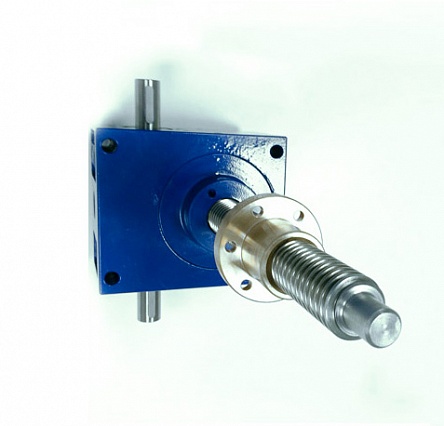 Описание: Универсальные винтовые домкраты, позволяющие решать большой спектр задач. Представлены в двух исполнения: ходовой винт или ходовая гайка. Возможна компоновка с электродвигателями. Отличительными особенностями данного типа механизмов являются: модульность сборки, закаленные и шлифованные винты, долговечная смазка.

Величина хода: до 5 м.Параметры: ДОБАВИТЬ В ЗАЯВКУСистема обозначений Документы для скачивания 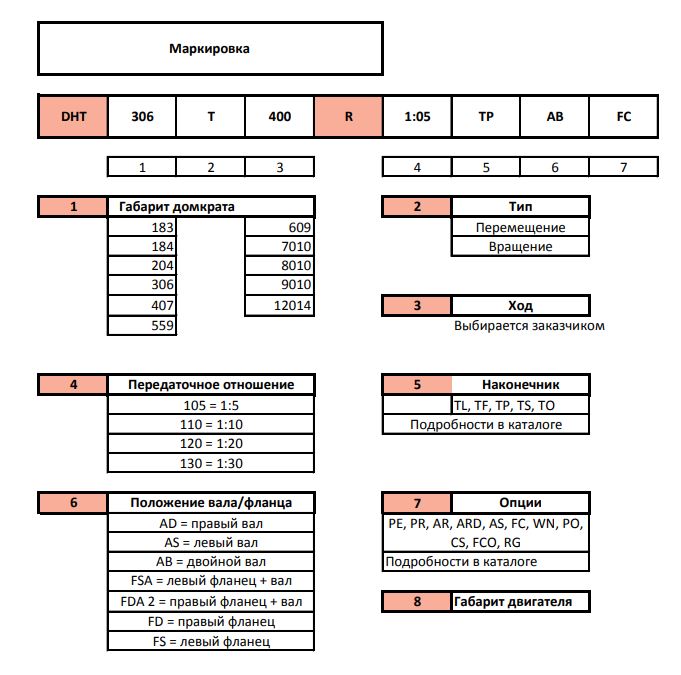 Диапазон передаточных чисел 1:5 - 1:30 Тяговое усилие 500 кг - 60 000 кг 